Приложение 1. Раздел долгосрочного планирования:  7.1А  Введение в химию. Чистые вещества и смесиРаздел долгосрочного планирования:  7.1А  Введение в химию. Чистые вещества и смесиШкола:   общая средняя школа № 4 имени Халела Досмухамедова, г. ШымкентШкола:   общая средняя школа № 4 имени Халела Досмухамедова, г. ШымкентШкола:   общая средняя школа № 4 имени Халела Досмухамедова, г. ШымкентДата:Дата:ФИО учителя:  Бабаян Елена РазмиковнаФИО учителя:  Бабаян Елена РазмиковнаФИО учителя:  Бабаян Елена РазмиковнаКласс: 7Класс: 7Участвовали:   Не участвовали:Не участвовали:Тема урока: Тема урока: Способы разделения смеси.Лабораторный опыт № 2 «Очистка загрязненной поваренной соли»Способы разделения смеси.Лабораторный опыт № 2 «Очистка загрязненной поваренной соли»Способы разделения смеси.Лабораторный опыт № 2 «Очистка загрязненной поваренной соли»Учебные цели, достигнутые на этом уроке (ссылка на учебный план)Учебные цели, достигнутые на этом уроке (ссылка на учебный план)7.4.1.5 -знать виды смесей и способы их разделения7.4.1.6 -уметь планировать и проводить эксперимент по разделению смесей 7.4.1.5 -знать виды смесей и способы их разделения7.4.1.6 -уметь планировать и проводить эксперимент по разделению смесей 7.4.1.5 -знать виды смесей и способы их разделения7.4.1.6 -уметь планировать и проводить эксперимент по разделению смесей Цель урока (дифференциация)Все учащиеся будут:Знать виды смесей и способы их разделения.Знать и соблюдать правила ТБ при выполнении эксперимента.Все учащиеся будут:Знать виды смесей и способы их разделения.Знать и соблюдать правила ТБ при выполнении эксперимента.Все учащиеся будут:Знать виды смесей и способы их разделения.Знать и соблюдать правила ТБ при выполнении эксперимента.Все учащиеся будут:Знать виды смесей и способы их разделения.Знать и соблюдать правила ТБ при выполнении эксперимента.Цель урока (дифференциация)Большинство учащихся будут: Уметь планировать и проводить эксперимент по разделению смесей.  Определять состав смеси и описывать ее.Большинство учащихся будут: Уметь планировать и проводить эксперимент по разделению смесей.  Определять состав смеси и описывать ее.Большинство учащихся будут: Уметь планировать и проводить эксперимент по разделению смесей.  Определять состав смеси и описывать ее.Большинство учащихся будут: Уметь планировать и проводить эксперимент по разделению смесей.  Определять состав смеси и описывать ее.Цель урока (дифференциация)Некоторые учащиеся  будут: Обобщать и делать вывод после выполнения экспериментальной работы.Некоторые учащиеся  будут: Обобщать и делать вывод после выполнения экспериментальной работы.Некоторые учащиеся  будут: Обобщать и делать вывод после выполнения экспериментальной работы.Некоторые учащиеся  будут: Обобщать и делать вывод после выполнения экспериментальной работы.Уровни мыслительных навыковзнание, понимание, применениенавыки высокого порядказнание, понимание, применениенавыки высокого порядказнание, понимание, применениенавыки высокого порядказнание, понимание, применениенавыки высокого порядкаКритерии оценивания Знают виды смесей, определяют состав и способы их разделения.Знают предназначение лабораторного оборудования и соблюдают правила ТБ при выполнении эксперимента.Планируют и проводят эксперимент по разделению смесей.Делают вывод после выполнения экспериментальной работы.Знают виды смесей, определяют состав и способы их разделения.Знают предназначение лабораторного оборудования и соблюдают правила ТБ при выполнении эксперимента.Планируют и проводят эксперимент по разделению смесей.Делают вывод после выполнения экспериментальной работы.Знают виды смесей, определяют состав и способы их разделения.Знают предназначение лабораторного оборудования и соблюдают правила ТБ при выполнении эксперимента.Планируют и проводят эксперимент по разделению смесей.Делают вывод после выполнения экспериментальной работы.Знают виды смесей, определяют состав и способы их разделения.Знают предназначение лабораторного оборудования и соблюдают правила ТБ при выполнении эксперимента.Планируют и проводят эксперимент по разделению смесей.Делают вывод после выполнения экспериментальной работы.Языковые цели Учащиеся могут : выделять основную информацию, обмениваться мнением друг с другом, обобщать ответ, представлять материалУчащиеся могут : выделять основную информацию, обмениваться мнением друг с другом, обобщать ответ, представлять материалУчащиеся могут : выделять основную информацию, обмениваться мнением друг с другом, обобщать ответ, представлять материалУчащиеся могут : выделять основную информацию, обмениваться мнением друг с другом, обобщать ответ, представлять материалЯзыковые цели Основные слова и термины:  химическое оборудование, фильтрование, отстаивание,  дистилляция (перегонка), выпаривание, кристаллизацияОсновные слова и термины:  химическое оборудование, фильтрование, отстаивание,  дистилляция (перегонка), выпаривание, кристаллизацияОсновные слова и термины:  химическое оборудование, фильтрование, отстаивание,  дистилляция (перегонка), выпаривание, кристаллизацияОсновные слова и термины:  химическое оборудование, фильтрование, отстаивание,  дистилляция (перегонка), выпаривание, кристаллизацияЯзыковые цели Сочетания, используемые для диалога и письма:Смеси бывают ....Гетерогенные смеси ...Гомогенные смеси ... Способы разделения гомогенных смесей ...Способы разделения гетерогенных смесей ...Сочетания, используемые для диалога и письма:Смеси бывают ....Гетерогенные смеси ...Гомогенные смеси ... Способы разделения гомогенных смесей ...Способы разделения гетерогенных смесей ...Сочетания, используемые для диалога и письма:Смеси бывают ....Гетерогенные смеси ...Гомогенные смеси ... Способы разделения гомогенных смесей ...Способы разделения гетерогенных смесей ...Сочетания, используемые для диалога и письма:Смеси бывают ....Гетерогенные смеси ...Гомогенные смеси ... Способы разделения гомогенных смесей ...Способы разделения гетерогенных смесей ...Привитие ценностейСотрудничество, умение работать в паре,  бережное отношение к школьному оборудованию. Сотрудничество, умение работать в паре,  бережное отношение к школьному оборудованию. Сотрудничество, умение работать в паре,  бережное отношение к школьному оборудованию. Сотрудничество, умение работать в паре,  бережное отношение к школьному оборудованию. Межпредметная связь Естествознание, физика Естествознание, физика Естествознание, физика Естествознание, физикаПредыдущие знания 7.4.1.2 -знать, что чистое вещество состоит из одинаковых атомов или молекул7.4.1.3 -различать понятия: элемент (простое вещество), смесь и соединение7.4.1.4 -использовать знания о физических свойствах элементов, и соединений для распознавания незнакомых веществ в составе смеси7.4.1.2 -знать, что чистое вещество состоит из одинаковых атомов или молекул7.4.1.3 -различать понятия: элемент (простое вещество), смесь и соединение7.4.1.4 -использовать знания о физических свойствах элементов, и соединений для распознавания незнакомых веществ в составе смеси7.4.1.2 -знать, что чистое вещество состоит из одинаковых атомов или молекул7.4.1.3 -различать понятия: элемент (простое вещество), смесь и соединение7.4.1.4 -использовать знания о физических свойствах элементов, и соединений для распознавания незнакомых веществ в составе смеси7.4.1.2 -знать, что чистое вещество состоит из одинаковых атомов или молекул7.4.1.3 -различать понятия: элемент (простое вещество), смесь и соединение7.4.1.4 -использовать знания о физических свойствах элементов, и соединений для распознавания незнакомых веществ в составе смесиХод урокаХод урокаХод урокаХод урокаХод урокаЗапланирован ные этапы урокаВиды заданий, запланированных на урокВиды заданий, запланированных на урокВиды заданий, запланированных на урок             РесурсыНачало урока12 минОрганизационный момент. Приветствие, создание коллаборативной среды, эмоциональный настрой.Учащимся раздаются стикеры, на которых они пишут свои ожидания от урока. Затем учащиеся крепят стикеры на лист ватмана, на котором нарисован контур колбы.       Я желаю вам удачи,       Чтоб решались все задачи,       Чтоб учились хорошо,       Чтоб урок успешно шел!Деление на группы.Учащиеся выбирают карточки с изображением химической посуды и делятся на группы по одинаковым изображениям: 1 группа – колбочки 2 группа – пробирочки 3 группа – стаканчики 4 группа – мензурки 5 группа - спиртовочкиПроверка домашнего задания:  Цель: выявить знания учащихся по предыдущей темыприем «Великолепная десятка» Что называют веществом? Дайте определение понятию «свойства вещества».Что относится к физическим свойствам вещества? Что относится к химичесим свойствам вещества?Какие бывают вещества по составу? Чем отличаются чистые вещества от смеси веществ? Какие важные правила мы должны знать, заходя в кабинет химии?Назовите химическую посуду, изображен-ную на рисунке. Назовите химическую посуду, изображен-ную на рисунке. Назовите химическое оборудование, изображенное на рисунке.Дескриптор: владеют теоретическими знаниями; знают и различают химическую посуду.ФО – оценивание учителем, прием «Похвала»Корректирование полученных знаний.Организационный момент. Приветствие, создание коллаборативной среды, эмоциональный настрой.Учащимся раздаются стикеры, на которых они пишут свои ожидания от урока. Затем учащиеся крепят стикеры на лист ватмана, на котором нарисован контур колбы.       Я желаю вам удачи,       Чтоб решались все задачи,       Чтоб учились хорошо,       Чтоб урок успешно шел!Деление на группы.Учащиеся выбирают карточки с изображением химической посуды и делятся на группы по одинаковым изображениям: 1 группа – колбочки 2 группа – пробирочки 3 группа – стаканчики 4 группа – мензурки 5 группа - спиртовочкиПроверка домашнего задания:  Цель: выявить знания учащихся по предыдущей темыприем «Великолепная десятка» Что называют веществом? Дайте определение понятию «свойства вещества».Что относится к физическим свойствам вещества? Что относится к химичесим свойствам вещества?Какие бывают вещества по составу? Чем отличаются чистые вещества от смеси веществ? Какие важные правила мы должны знать, заходя в кабинет химии?Назовите химическую посуду, изображен-ную на рисунке. Назовите химическую посуду, изображен-ную на рисунке. Назовите химическое оборудование, изображенное на рисунке.Дескриптор: владеют теоретическими знаниями; знают и различают химическую посуду.ФО – оценивание учителем, прием «Похвала»Корректирование полученных знаний.Организационный момент. Приветствие, создание коллаборативной среды, эмоциональный настрой.Учащимся раздаются стикеры, на которых они пишут свои ожидания от урока. Затем учащиеся крепят стикеры на лист ватмана, на котором нарисован контур колбы.       Я желаю вам удачи,       Чтоб решались все задачи,       Чтоб учились хорошо,       Чтоб урок успешно шел!Деление на группы.Учащиеся выбирают карточки с изображением химической посуды и делятся на группы по одинаковым изображениям: 1 группа – колбочки 2 группа – пробирочки 3 группа – стаканчики 4 группа – мензурки 5 группа - спиртовочкиПроверка домашнего задания:  Цель: выявить знания учащихся по предыдущей темыприем «Великолепная десятка» Что называют веществом? Дайте определение понятию «свойства вещества».Что относится к физическим свойствам вещества? Что относится к химичесим свойствам вещества?Какие бывают вещества по составу? Чем отличаются чистые вещества от смеси веществ? Какие важные правила мы должны знать, заходя в кабинет химии?Назовите химическую посуду, изображен-ную на рисунке. Назовите химическую посуду, изображен-ную на рисунке. Назовите химическое оборудование, изображенное на рисунке.Дескриптор: владеют теоретическими знаниями; знают и различают химическую посуду.ФО – оценивание учителем, прием «Похвала»Корректирование полученных знаний.Цветные стикеры, флипчартКарточки с изображением химической посуды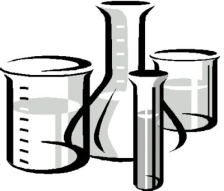 Презентация, интерактивная доска (можно использовать готовые рисунки на листах А4)Середина урока 28 минАктуализация знаний: постановка проблемных вопросов Слово учителя. Нам хорошо знакомо, что такое чистота. Чистая комната, чистая одежда, чистая тетрадь. Но не все вещества бывают чистыми. Чаще мы используем в быту смеси веществ. Скажите, а что вы сегодня пили за завтраком? Как вы считаете, чай, кофе, какао, молоко можно отнести к чистым вещестам? А можем ли мы увидеть состав этих напитков? Изучение новой темы:Работа в группах -  прием «Догадайся сам». Каждая группа получает карточку с заданием. Карточка 1. Задание.  Изучив материал в учебнике (стр. 14 - 16), определите способ разделения смеси, состоящей из  речного песка и сахара. Карточка 2. Задание.  Изучив материал в учебнике (стр. 14 - 16), определите  способ разделения смеси, состоящей из  воды  и сахара.Карточка 3. Задание.  Изучив материал в учебнике (стр. 14 - 16), определите способ разделения смеси, состоящей из  речного песка и воды.Карточка 4. Задание.  Изучив материал в учебнике (стр. 14 - 16), определите способ разделения смеси, состоящей из железных опилок и древесных опилок. Карточка 5. Задание.  Изучив материал в учебнике (стр. 14 - 16), определите способ разделения смеси, состоящей из этилового спирта и воды. Дескриптор: изучает материал в учебнике; определяет способ разделения смеси;кратко описывает выбранный способ.После изучения  материала на доске составляется общий кластер «Способы разделения смесей» ФО.  Взаимооценивание – группы оценивают друг друга за объяснение «смайликом». Лабораторный опыт № 2 «Очистка загрязнён-ной поваренной соли».   Прием «Эксперимент».Работа в пареЦель: уметь планировать и проводить эксперимент по разделению смеси, соблюдая правила ТБ.Оборудование и реактивы: штатив, спиртовка, воронка, фарфоровая чашка, фильтровальная бумага, стеклянная палочка, химические стаканы, колбы, дистиллированная вода, смесь повареной соли и песка. Задание.Определите вид и состав смеси. Составьте план работы по очистке загрязненной поваренной соли. Проведите эксперимент по составленному плану. Заполните таблицу результатов.  Сформулируйте вывод по проведенной работе, указав способы очистки поваренной соли от загрязнений.Дескриптор: определяет вид и состав смеси;составляет план выполнения работы по очистке загрязненной повареной соли;выполняет эксперимент в соответствии с планом;формулирует вывод по проведенной работе. ФО проводит учитель (обратная связь в тетрадях после проверки)Актуализация знаний: постановка проблемных вопросов Слово учителя. Нам хорошо знакомо, что такое чистота. Чистая комната, чистая одежда, чистая тетрадь. Но не все вещества бывают чистыми. Чаще мы используем в быту смеси веществ. Скажите, а что вы сегодня пили за завтраком? Как вы считаете, чай, кофе, какао, молоко можно отнести к чистым вещестам? А можем ли мы увидеть состав этих напитков? Изучение новой темы:Работа в группах -  прием «Догадайся сам». Каждая группа получает карточку с заданием. Карточка 1. Задание.  Изучив материал в учебнике (стр. 14 - 16), определите способ разделения смеси, состоящей из  речного песка и сахара. Карточка 2. Задание.  Изучив материал в учебнике (стр. 14 - 16), определите  способ разделения смеси, состоящей из  воды  и сахара.Карточка 3. Задание.  Изучив материал в учебнике (стр. 14 - 16), определите способ разделения смеси, состоящей из  речного песка и воды.Карточка 4. Задание.  Изучив материал в учебнике (стр. 14 - 16), определите способ разделения смеси, состоящей из железных опилок и древесных опилок. Карточка 5. Задание.  Изучив материал в учебнике (стр. 14 - 16), определите способ разделения смеси, состоящей из этилового спирта и воды. Дескриптор: изучает материал в учебнике; определяет способ разделения смеси;кратко описывает выбранный способ.После изучения  материала на доске составляется общий кластер «Способы разделения смесей» ФО.  Взаимооценивание – группы оценивают друг друга за объяснение «смайликом». Лабораторный опыт № 2 «Очистка загрязнён-ной поваренной соли».   Прием «Эксперимент».Работа в пареЦель: уметь планировать и проводить эксперимент по разделению смеси, соблюдая правила ТБ.Оборудование и реактивы: штатив, спиртовка, воронка, фарфоровая чашка, фильтровальная бумага, стеклянная палочка, химические стаканы, колбы, дистиллированная вода, смесь повареной соли и песка. Задание.Определите вид и состав смеси. Составьте план работы по очистке загрязненной поваренной соли. Проведите эксперимент по составленному плану. Заполните таблицу результатов.  Сформулируйте вывод по проведенной работе, указав способы очистки поваренной соли от загрязнений.Дескриптор: определяет вид и состав смеси;составляет план выполнения работы по очистке загрязненной повареной соли;выполняет эксперимент в соответствии с планом;формулирует вывод по проведенной работе. ФО проводит учитель (обратная связь в тетрадях после проверки)Актуализация знаний: постановка проблемных вопросов Слово учителя. Нам хорошо знакомо, что такое чистота. Чистая комната, чистая одежда, чистая тетрадь. Но не все вещества бывают чистыми. Чаще мы используем в быту смеси веществ. Скажите, а что вы сегодня пили за завтраком? Как вы считаете, чай, кофе, какао, молоко можно отнести к чистым вещестам? А можем ли мы увидеть состав этих напитков? Изучение новой темы:Работа в группах -  прием «Догадайся сам». Каждая группа получает карточку с заданием. Карточка 1. Задание.  Изучив материал в учебнике (стр. 14 - 16), определите способ разделения смеси, состоящей из  речного песка и сахара. Карточка 2. Задание.  Изучив материал в учебнике (стр. 14 - 16), определите  способ разделения смеси, состоящей из  воды  и сахара.Карточка 3. Задание.  Изучив материал в учебнике (стр. 14 - 16), определите способ разделения смеси, состоящей из  речного песка и воды.Карточка 4. Задание.  Изучив материал в учебнике (стр. 14 - 16), определите способ разделения смеси, состоящей из железных опилок и древесных опилок. Карточка 5. Задание.  Изучив материал в учебнике (стр. 14 - 16), определите способ разделения смеси, состоящей из этилового спирта и воды. Дескриптор: изучает материал в учебнике; определяет способ разделения смеси;кратко описывает выбранный способ.После изучения  материала на доске составляется общий кластер «Способы разделения смесей» ФО.  Взаимооценивание – группы оценивают друг друга за объяснение «смайликом». Лабораторный опыт № 2 «Очистка загрязнён-ной поваренной соли».   Прием «Эксперимент».Работа в пареЦель: уметь планировать и проводить эксперимент по разделению смеси, соблюдая правила ТБ.Оборудование и реактивы: штатив, спиртовка, воронка, фарфоровая чашка, фильтровальная бумага, стеклянная палочка, химические стаканы, колбы, дистиллированная вода, смесь повареной соли и песка. Задание.Определите вид и состав смеси. Составьте план работы по очистке загрязненной поваренной соли. Проведите эксперимент по составленному плану. Заполните таблицу результатов.  Сформулируйте вывод по проведенной работе, указав способы очистки поваренной соли от загрязнений.Дескриптор: определяет вид и состав смеси;составляет план выполнения работы по очистке загрязненной повареной соли;выполняет эксперимент в соответствии с планом;формулирует вывод по проведенной работе. ФО проводит учитель (обратная связь в тетрадях после проверки)Карточки с заданиями, листы формата А4Смайлики (в каждой группе по три смайлика)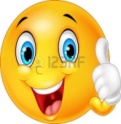 Правильно определили и грамотно объяснили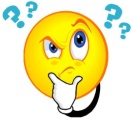 Правильно определили, но не смогли полностью объяснить Не смогли определить и объяснить 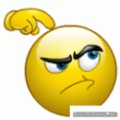 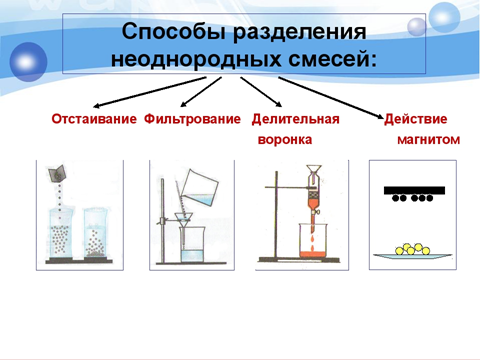 Карточки с заданиямиКонец урока5 минРефлексия:  прием «Закончи фразу».          Сегодня на уроке я узнал (-а), что ...           Для меня была полезной информация о ...          Сложным для меня было .... Учащиеся на стикерах пишут ответы и крепят стикеры на лист ватмана, на котором нарисован контур колбы.Домашнее задание:  учебник химии 7 класс, автор Оспанова, параграф § 2, с. 100 – 102, ответить на вопросы.Рефлексия:  прием «Закончи фразу».          Сегодня на уроке я узнал (-а), что ...           Для меня была полезной информация о ...          Сложным для меня было .... Учащиеся на стикерах пишут ответы и крепят стикеры на лист ватмана, на котором нарисован контур колбы.Домашнее задание:  учебник химии 7 класс, автор Оспанова, параграф § 2, с. 100 – 102, ответить на вопросы.Рефлексия:  прием «Закончи фразу».          Сегодня на уроке я узнал (-а), что ...           Для меня была полезной информация о ...          Сложным для меня было .... Учащиеся на стикерах пишут ответы и крепят стикеры на лист ватмана, на котором нарисован контур колбы.Домашнее задание:  учебник химии 7 класс, автор Оспанова, параграф § 2, с. 100 – 102, ответить на вопросы.Стикеры, флипчартКарточка 1.Задание.  Изучив материал в учебнике (стр. 14 - 16), определите способ разделения смеси, состоящей из речного песка и сахара.Карточка 2.Задание.  Изучив материал в учебнике (стр. 14 - 16), определите  способ разделения смеси, состоящей из воды и сахара.Карточка 3.Задание.  Изучив материал в учебнике (стр. 14 - 16), определите способ разделения смеси, состоящей из речного песка и воды.Карточка 4.Задание.  Изучив материал в учебнике (стр. 14 - 16), определите способ разделения смеси, состоящей из железных опилок и древесных опилок. Карточка 5.Задание.  Изучив материал в учебнике (стр. 14 - 16), определите способ разделения смеси, состоящей из этилового спирта и воды. 